Knights Baseball Club Board Meeting – June 8, 2022Elkins Baseball Club, Inc. dba Knights Baseball ClubIn attendance:   President: Jerri Brandon		VP: Stacey Williams-CarrollTreasurer: John Hale                             Secretary: Cynthia Lauer		Communications: Hanya Sustache		Spirit Wear: Hillary HunterConcessions: Frances Huynh- EscobedoFundraising: Hit-a-thon:Sponsorships: Others: Scott Ruffing (Web/ Communications committee member), Kim Brown (co-chair Spirit Wear), Aracely Gonzalez (co-chair communications), Renee Hale (previous treasurer)Call the meeting to order: Jerri Brandon @ 6:40 Introduction of new KBC Board members (stated above; Dimple Patel (fundraising) absent, Howard Bartee, Jr. (Hit-a-thon) absent)Jerri announced that all upcoming meetings will be planned, and announced ahead of time. Quarterly and as needed.Treasurer discussionUpload the accurate treasurer’s report to websiteVote to keep Rene as treasurer through closing of books (banquet and audit) Kim Brown motioned to appoint Renee Hale as Asst. Treasurer through the audit/ closing of books. 2nd by Stacey Williams-Carroll. Approved unanimously.Set date for audit and who will participate Aiming for June 30 (TBD) Possibly Stacey, Hillary, AracelyTransfer financial responsibilities to John Hale Hanya motioned to add Jerri Brandon and John Hale as signers to bank account and to remove Rachel Wedemeier.  Renee Hale will remain a signer through the audit. 2nd by Cynthia Lauer.  Approved unanimously.Documents needed to remove Rachel from KBC accounts (see above motion/ vote)22 Banquet expenses None other to reportMOD Pizza Spirit Night (was money made during this event) Jerri will check on last event and will look into Whataburger.  Check on Chic-fil-a after June 8 fundraiser to re-evaluate.  If still profitable, Dimple will look into setting dates for fall.  Hillary Hunter suggested a Meet and greet with coaches, Board, players as a fundraiser at start of year.  Possibly Brandani’s, CenterCourt, or Spring Creek.Discuss open meetings for all KBC to attendKBC dues (amount and when due) Stacey Williams- Carroll motioned to set patron dues (1 vote) for $10 and $15 for family (no votes.) 2nd by Cynthia Lauer.  Approved unanimously.  Sponsorships will remain separate.Update the KBC Website with new board members, remove personal emails from website Scott suggested setting up emails per position.  Also, he will add calendar with plug-ins.Change passwords to all things related to KBC Done, already.  PO Box address and who has the key Renee has key; add address to websiteRevision of By Laws discussion (set up a committee to review and discuss at a later date) Target: Nov. 1.  Allow members to add input before voteAdding of parliamentarian…thoughts? Hillary Hunter requested the creation of the non-voting committee position of Parliamentarian. 2nd by Hanya Sustache. Approved unanimously.  Hanya Sustache nominated Kim Brown to chair the Parliamentarian committee. 2nd by Stacey Williams-Carroll. Approved unanimously.  Recreation of KBC binder; Jerri/Stacey will recreate, hold and updateConcession standRemove remaining items from concession standReplacement of flooring....reach out to KBC to see if there's a parent that does that kind of work Who runs KBC Facebook, Twitter, Instagram Stacey Williams-Carroll will reach out to FB/ Instagram creator, Max to put in touch with Hanya.  Also contact June Tomlin to combine or add to Twitter account.Coach Schmidtreorder 12 flags for outfield Fall to-do listsummer league cost approval Shirts to be reimbursement request, if needed, by Coachwish list items (dugout chairs/tables) see spreadsheet; can ask for some to be donated by player families.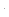 OTHER items not on agenda:Add Scott Ruffing to communications committee. (no vote needed) Share info with Ryan and get website password from him to work on website.New Knights Orientation Aug. 4th 5-7 P.M. $20/ student.  Do we sell spirit wear? Will we need to charge tax?  (Look into.)John- look into a gathering at Constellation for a Space Cowboys game at start of school.Ask Coach about the Nike requirement.Look into another key, keypad, or lockbox for concession stand.Next meeting: before start of school, but TBD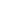 Adjourn 8:22 P.M. by Jerri Brandon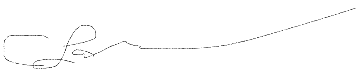 __________________________________Cynthia Lauer- Secretary